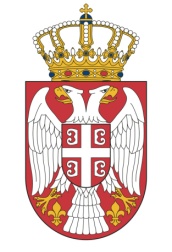 Влада Републике СрбијеМинистарство за рад, запошљавање, борачка и социјална питањаСЕКТОР ЗА БОРАЧКО-ИНВАЛИДСКУ ЗАШТИТУЈАВНИ ПОЗИВ ВОЈНИМ ИНВАЛИДИМА ЗА ПОДНОШЕЊЕ ЗАХТЕВА РАДИ УПУЋИВАЊА НА БАЊСКО И КЛИМАТСКО ЛЕЧЕЊЕ И ОПОРАВАКМинистарство за рад, запошљавање, борачка и социјална питања, Сектор за борачко-инвалидску заштиту, на основу члана 52. Закона о основним правима бораца, војних инвалида и породица палих бораца („Сл. лист СРЈ” бр. 24/98, 29/98 и 25/00), Правилника о бањском и климатском лечењу војних инвалида („Сл. лист СРЈ” бр. 37/98), Одлуке о покретању отвореног поступка јавне набавке услуга бањско и климатско лечење и опоравак корисника у области борачко инвалидске заштите број: 404-02-9/1/2017-22 од 25.01.2017. године, Одлуке о додели уговора број: 404-02-9/10/2017-22 од 10.03.2017. године и Одлуке о расписивању Јавног позива војним инвалидима за подношење захтева ради упућивања на бањско и климатско лечење и опоравак број: 580-02-212/1/2017-11 од 14.03.2017. годинерасписује Јавни позив војним инвалидима за подношење захтева ради упућивања на бањско и климатско лечење и опоравакСредства за овај позив у укупном износу од 25.000.000,00 динара обезбеђена су Законoм о буџету РС за 2017. годину („Службени гласник РС” број 99/16), у оквиру раздела 28 - Министарство за рад, запошљавање, борачка и социјална питања, Програм 0904 - Борачко-инвалидска заштита, Функција 010 - Болест и инвалидност, Програмска активност 0001 - Права корисника борачко инвалидске заштите, Економска класификација 472 - Накнаде за социјалну заштиту из буџета - бањско климатски опоравак, у висини од 25.000.000,00 динара. Набавка ове услуге предвиђена је у Плану набавки за 2017. годину, у делу набавки на које се закон примењује, под редним бројем 1.2.18, а процењена вредност је 25.000.000,00 динара (без ПДВ-а).Предмет Јавног позива је упућивање војних инвалида на бањско и климатско лечење и опоравак, а у складу са опредељеним средствима утврђеним Финансијским планом за 2017. годину бр. 401-00-51/2017-12 од 25.01.2017. године и Одлуком о додели уговора број: 404-02-9/10/2017-22 од 10.03.2017. године.МЕДИЦИНСКЕ ИНДИКАЦИЈЕПартија 1 - Услуга бањског лечења за потребе лечења следећих болести: болести желуца, болести црева, болести јетре, болести жучне кесе и жучних путева, болести бубрега и мокраћних путева, болести женских полних органа и дојке.Партија 2 - Услуга бањског лечења за потребе лечења болести локомоторног апарата.Партија 3 - Услуга бањског лечења за потребе лечења болести метаболизма и ендокрине болести.Партија 4 - Услуга бањског лечења за потребе лечења болести периферног и централног нервног система.Партија 5 - Услуга бањског лечења за потребе лечења коронарне болести.БАЊСКО И КЛИМАТСКО ЛЕЧЕЊЕ И ОПОРАВАК ОБУХВАТА:коришћење услуга на бази пансион дана. Пансион дан подразумева смештај на бази пуног пансиона (доручак и вечера по принципу шведског стола и ручак класично услуживање), у комфорним једнокреветним и двокреветним  собама са купатилом, са укљученом боравишном таксом и осигурањем корисника пансиона;здравствене услуге лечења које укључују преглед лекара специјалиста дијагностиковање и потребну терапију (лабораторијске анализе, балнеотерапија, физикална терапија...);    стационирано-болничко лечење коришћењем природно лековитих фактора тј. термоминералних и минералних вода које су по свом саставу и хемијским својствима специфичне за лечење  обољења предметне партије и свакодневно коришћење базена са минералном водом.ПОДНОСИОЦИ ЗАХТЕВА МОГУ БИТИ:Војни инвалиди који су лечени од следећих болести: болести желуца, болести црева, болести јетре, болести жучне кесе и жучних путева, болести бубрега и мокраћних путева, болести женских полних органа и дојке, болести локомоторног апарата, болести метаболизма и ендокрине болести, болести периферног и централног нервног система и  коронарне болести. Чланство у борачко-инвалидским удружењима није услов за подношење захтева.КРИТЕРИЈУМИ ПО КОЈИМА ЋЕ СЕ УТВРДИТИ ЛИСТАВОЈНИХ ИНВАЛИДА - КАНДИДАТА ЗА УПУЋИВАЊЕ НА БАЊСКО И КЛИМАТСКО ЛЕЧЕЊЕ И ОПОРАВАК*Максималан број бодова је 100ПОТРЕБНА ДОКУМЕНТАЦИЈАУз образац захтева потребно је приложити следећу документацију:Решење надлежног органа о признатом својству војног инвалида,Последњи извештај лекара специјалисте (одговарајуће гране специјализације), не старији од годину дана. НАЧИН ПОДНОШЕЊА ЗАХТЕВАЗахтеви се подносе Министарству за рад, запошљавање, борачка и социјална питања, Сектору за борачко-инвалидску заштиту, на адресу: Македонска 4, Београд. На коверти обавезно треба назначити „Захтев - бањско и климатско лечење и опоравак”.РОК ЗА ПОДНОШЕЊЕ ЗАХТЕВАЗахтеви ће бити разматрани по пристизању, а упућивање војних инвалида на бањско и климатско лечење и опоравак ће се вршити до попуњавања капацитета, односно реализације уговора. Рок за подношење захтева је 13.10.2017. године. Захтеви који пристигну након наведеног рока неће бити разматрани.ЗАХТЕВ ЗА УПУЋИВАЊЕ НА БАЊСКО И КЛИМАТСКО ЛЕЧЕЊЕ И ОПОРАВАК*Обавезно попунити сва пољаПрилог:Решење о признатом својству војног инвалидаПоследњи извештај лекара специјалисте, не старији од годину дана                                                                    __________________________                                                                       Подносилац захтеваКРИТЕРИЈУМБОДОВИЗДРАВСТВЕНО СТАЊЕОсновне болести или повреде10Погоршање постојећих болести или повреда20Новонастале болести које нарушавају опште здравствено стање30ИНДЕКС ПРИДРУЖЕНИХ БОЛЕСТИ00152103154 и више20ГРУПА ВОЈНОГ ИНВАЛИДИТЕТАI група5II група10III група15IV група20V група25VI група30VII група35VIII група40IX група45X група50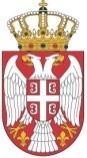 Република СрбијаМИНИСТАРСТВО ЗА РАД, ЗАПОШЉАВАЊЕ, БОРАЧКАИ СОЦИЈАЛНА ПИТАЊАСектор за борачко-инвалидску заштитуИме и презиме подносиоца захтеваЈМБГАдреса улица и број Град/местоКонтакт телефон мобилниКонтакт телефон фиксни